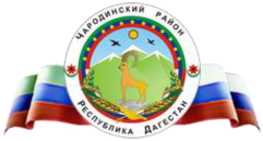 Р Е С П У Б Л И К А Д А Г Е С Т А Н
Муниципальное казенное общеобразовательное учреждение
«Ирибская средняя общеобразовательная школа им. М.М. Ибрагимова»
администрации МО «Чародинский район»Отчето выполнении 1 этапареализации программы «Недостаточная предметная и методическая компетентность
педагогических работников»Задача: Содействовать созданию системы непрерывного профессионального развития и роста профессиональной компетентности педагогических кадров, обеспечивающих повышение качества образования.ЗадачаМероприятиеСроки реализацииОтветственныеУчастникиПоказатели реализацииПодтверждающие документы1.Содействовать созданию системы непрерывного профессионального развития и роста профессиональной компетентности педагогических кадров,1.Проведение мониторинга актуального уровня профессиональной компетентности учителей русского языка, математики, начальных классовДо30.03.2022Зам. директора поУВРРуководителиМОПедагоги начальных классов, математики, русского языкаРазработаны и реализуются индивидуальные планы профессионального развития педагогов (не менее 30% педагогов начальных классов, математики, русского языка)Сводная таблица +Уровневые дескрипторы, описывающие уровни проф-й компетентности учителяобеспечивающих повышение качества образования2.Мониторинг предметных компетентностей учителей начальных классовДо20.04.2022Зам. директора поУВРПедагоги начальных классовПовышение квалификации педагогов с учетом профессиональныхдефицитовАналитическая справкаобеспечивающих повышение качества образования3.Участие в процедуре добровольной сертификация руководящих и педагогических работниковВ течениегодаДиректорЗам. директора поУВРДиректорЗаместителидиректораПедагогиНаличие сертификатов о высоком уровне профессиональной компетентности педагогов (33 %)Выписка из анализаМР за 2021-2022учебный годобеспечивающих повышение качества образования4.Участие в образовательном проекте «Учитель будущего»В течениегодаОрганизаторУчреждения по участию в проекте «Учитель будущего»ПедагогическийколлективУчрежденияВнеплановое прохождение КПК (1 % педагогов)Повышение квалификации педагогов с учетом профессиональных дефицитовВыписка из анализаМР за 2021-2022учебный год5.Участие в профессиональном конкурсе	«Учительгода»В течениегодаОрганизаторУчреждения по участию в проекте «Учительгода»Педагогический коллектив УчрежденияПовышение профессионального мастерства и дальнейшего его совершенствованияВыписка из анализаМР за 2021-2022учебный год6.Участиев в конкурсах профессионального мастерства, фестиваляхВ течениегодаЗам. директора поУВРРуководителиМОПедагогический коллектив УчрежденияПовышение профессионального мастерства и дальнейшего его совершенствованияВыписка из анализаМР за 2021-2022учебный год7.Участие в конкурсе грантов среди педагоговВ течениегодаДиректор Министерство образования РДПедагогический коллектив УчрежденияСтимулирование учителей для обобщения профессионального опытаВыписка из анализаМР за 2021-2022учебный год8.Корректировка количественных и качественных показателей эффективности деятельности педагогических работниковДо30.03.2022Члены рабочейгруппыПедагогический коллектив УчрежденияДифференцирование заработной платы в зависимости от качества и результативности работы, устранение негативных факторовПриложение к договору «Показатели эффективности деятельности учителя»9.ВзаимопосещениеуроковВ течениегодаЗам. директора поУВРПедагогиПедагог-Наличие не менее 30 протоколовПротоколы посещения уроков,психологпосещенных уроковкритерии оценки качества урока + уровни реализации критериев12.Совершенствование системы наставничества в Учреждении и мер стимулирования молодых специалистовВ течение годаЗам. директора поУВРРуководители МО Педагог- наставникМолодые педагогиУспешная адаптация молодых педагогов в Учреждении не менее 70 %Анкеты молодых педагогов13. Организация и проведение заседаний Штаба по реализации проекта «500+»В течение годаЗам. директора по УВРПедагогический коллективДостижение уровня выполнения внешних оценочных процедур не ниже 90% при 100% участии учащихся к 01.07.2022Протоколы заседаний Штаба